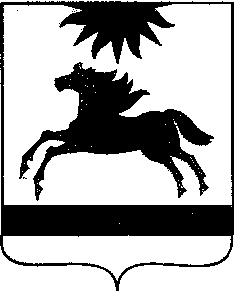   ЧЕЛЯБИНСКАЯ ОБЛАСТЬСОБРАНИЕ ДЕПУТАТОВАРГАЯШСКОГО МУНИЦИПАЛЬНОГО РАЙОНАРЕШЕНИЕОб информации о предварительных итогах социально-экономического развития Аргаяшского муниципального районаза 9 месяцев 2020 года и ожидаемых итогахсоциально-экономического развития за 2020 год             Собрание депутатов Аргаяшского муниципального района РЕШАЕТ:          Информацию о предварительных итогах социально-экономического развития Аргаяшского муниципального района за 9 месяцев 2020 года и ожидаемых итогах социально-экономического развития за 2020 год принять к сведению.  Председатель  Собрания депутатов                                                                         Л.Ф.Юсупова                         «  28 »  октября   2020 г.   №  14